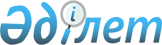 О внесении изменений в решение Сырымского районного маслихата от 27 декабря 2022 года № 28-1 "О бюджете Алгабасского сельского округа на 2023-2025 годы"Решение Сырымского районного маслихата Западно-Казахстанской области от 30 октября 2023 года № 11-1
      Сырымский районный маслихат РЕШИЛ:
      1. Внести в решение Сырымского районного маслихата от 27 декабря 2022 года № 28-1 "О бюджете Алгабасского сельского округа на 2023-2025 годы" следующие изменения:
      пункт 1 изложить в следующей редакции:
      "1. Утвердить бюджет Алгабасского сельского округа на 2023-2025 годы согласно приложениям 1, 2 и 3 соответственно, в том числе на 2023 год в следующих объемах:
      1) доходы – 38 843 тысячи тенге:
      налоговые поступления – 1 477 тысяч тенге;
      неналоговые поступления – 225 тысяч тенге;
      поступления от продажи основного капитала – 0 тенге;
      поступления трансфертов – 37 141 тысяча тенге;
      2) затраты – 40 206 тысяч тенге;
      3) чистое бюджетное кредитование – 0 тенге: 
      бюджетные кредиты – 0 тенге;
      погашение бюджетных кредитов – 0 тенге; 
      4) сальдо по операциям с финансовыми активами – 0 тенге:
      приобретение финансовых активов – 0 тенге;
      поступления от продажи финансовых активов государства – 0 тенге;
      5) дефицит (профицит) бюджета – -1 363 тысячи тенге;
      6) финансирование дефицита (использование профицита) бюджета – 1 363 тысячи тенге: 
      поступление займов – 0 тенге;
      погашение займов – 0 тенге;
      используемые остатки бюджетных средств – 1 363 тысячи тенге.";
      пункт 3 изложить в следующей редакции:
      "3. Предусмотреть в бюджете Алгабасского сельского округа на 2023 год трансферты из районного бюджета на общую сумму 7 373 тысячи тенге:
      на новую систему оплаты труда государственных служащих, основанную на факторно-бальной шкале – 4 345 тысяч тенге;
      обеспечение деятельности акимата сельского округа – 3 028 тысяч тенге;"
      приложение 1 к указанному решению изложить в новой редакции согласно приложению к настоящему решению.
      2. Настоящее решение вводится в действие с 1 января 2023 года. Бюджет Алгабасского сельского округа на 2023 год
					© 2012. РГП на ПХВ «Институт законодательства и правовой информации Республики Казахстан» Министерства юстиции Республики Казахстан
				
      Председатель маслихата

Ш. Дуйсенгалиева
Приложение
к решению Сырымского
районного маслихата
от 30 октября 2023 года №11-1Приложение 1
к решению Сырымского
районного маслихата
от 27 декабря 2022 года №28-1
Категория
Категория
Категория
Категория
Категория
Сумма, тысяч тенге
Класс
Класс
Класс
Класс
Сумма, тысяч тенге
Подкласс
Подкласс
Подкласс
Сумма, тысяч тенге
Специфика
Специфика
Сумма, тысяч тенге
Наименование
Наименование
Сумма, тысяч тенге
1
2
3
4
4
5
1) Доходы
1) Доходы
38843
1
Налоговые поступления
Налоговые поступления
1477
01
Подоходный налог
Подоходный налог
245
2
Индивидуальный подоходный налог
Индивидуальный подоходный налог
245
04
Налоги на собственность
Налоги на собственность
1177
1
Налоги на имущество
Налоги на имущество
66
3
Земельный налог
Земельный налог
0
4
Налог на транспортные средства
Налог на транспортные средства
1111
05
Внутренние налоги на товары, работы и услуги
Внутренние налоги на товары, работы и услуги
55
Поступление за использование природных и других ресурсов
Поступление за использование природных и других ресурсов
55
2
Неналоговые поступления
Неналоговые поступления
225
01
Доходы от государственной собственности
Доходы от государственной собственности
225
5
Доходы от аренды имущества, находящегося в государственной собственности
Доходы от аренды имущества, находящегося в государственной собственности
75
06
Прочие неналоговые поступления
Прочие неналоговые поступления
150
1
Прочие неналоговые поступления
Прочие неналоговые поступления
150
3
Поступления от продажи основного капитала
Поступления от продажи основного капитала
0
4
Поступления трансфертов
Поступления трансфертов
37141
02
Трансферты из вышестоящих органов государственного управления
Трансферты из вышестоящих органов государственного управления
37141
3
Трансферты из районного (города областного значения) бюджета
Трансферты из районного (города областного значения) бюджета
37141
Функциональная группа
Функциональная группа
Функциональная группа
Функциональная группа
Функциональная группа
Сумма, тысяч тенге
Функциональная подгруппа
Функциональная подгруппа
Функциональная подгруппа
Функциональная подгруппа
Сумма, тысяч тенге
Администратор бюджетных программ
Администратор бюджетных программ
Администратор бюджетных программ
Сумма, тысяч тенге
Программа
Программа
Сумма, тысяч тенге
Наименование
Наименование
Сумма, тысяч тенге
1
2
3
4
5
6
2) Затраты
40206
01
Государственные услуги общего характера
38756
1
Представительные, исполнительные и другие органы, выполняющие общие функции государственного управления
38756
124
Аппарат акима города районного значения, села, поселка, сельского округа
38756
001
Услуги по обеспечению деятельности акима города районного значения, села, поселка, сельского округа
38756
07
Жилищно-коммунальное хозяйство
1450
3
Благоустройство населенных пунктов
1450
124
Аппарат акима города районного значения, села, поселка, сельского округа
1450
008
Освещение улиц населенных пунктов
150
009
Обеспечение санитарии населенных пунктов
1300
011
Благоустройство и озеленение населенных пунктов
0
3) Чистое бюджетное кредитование
0
Бюджетные кредиты
0
Категория
Категория
Категория
Категория
Категория
Класс
Класс
Класс
Класс
Подкласс
Подкласс
Подкласс
Специфика
Специфика
Наименование
Сумма
5
Погашение бюджетных кредитов
0
01
Погашение бюджетных кредитов
0
1
Погашение бюджетных кредитов, выданных из государственного бюджета
0
4) Сальдо по операциям с финансовыми активами
0
Функциональная группа
Функциональная группа
Функциональная группа
Функциональная группа
Функциональная группа
Функциональная подгруппа
Функциональная подгруппа
Функциональная подгруппа
Функциональная подгруппа
Администратор бюджетных программ
Администратор бюджетных программ
Администратор бюджетных программ
Программа
Программа
Наименование
Сумма
Приобретение финансовых активов
0
Категория
Категория
Категория
Категория
Категория
Класс
Класс
Класс
Класс
Подкласс
Подкласс
Подкласс
Специфика
Специфика
Наименование
Сумма
6
Поступления от продажи финансовых активов государства
0
01
Поступления от продажи финансовых активов государства
0
2
Поступления от продажи финансовых активов за пределами страны
0
5) Дефицит (профицит) бюджета
-1363
6) Финансирование дефицита (использование профицита) бюджета
1363
7
Поступления займов
0
01
Внутренние государственные займы
0
2
Договоры займа
0
03
Займы, получаемые местным исполнительным органом района (города областного значения) 
0
Функциональная группа
Функциональная группа
Функциональная группа
Функциональная группа
Функциональная группа
Функциональная подгруппа
Функциональная подгруппа
Функциональная подгруппа
Функциональная подгруппа
Администратор бюджетных программ
Администратор бюджетных программ
Администратор бюджетных программ
Программа
Программа
Наименование
Сумма
16
Погашение займов
0
1
Погашение займов
0
124
Аппарат акима города районного значения, села, поселка, сельского округа
0
056
Погашение долга аппарата акима города районного значения села, поселка, сельского округа перед вышестоящим бюджетом
0
Категория
Категория
Категория
Категория
Категория
Класс
Класс
Класс
Класс
Подкласс
Подкласс
Подкласс
Специфика
Специфика
Наименование
Сумма
8
Используемые остатки бюджетных средств
1363
01
Остатки бюджетных средств
1363
1
Свободные остатки бюджетных средств
1363
01
Свободные остатки бюджетных средств
1363